Publicado en Los Angeles el 30/11/2023 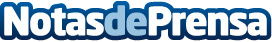 Marc Merrill asume nuevo cargo como director de Producto en Riot GamesSupervisará la visión de Riot en todo su ecosistema, incluyendo títulos, experiencias de juego e investigación y desarrolloDatos de contacto:Ana BermejilloRiot Games664742446Nota de prensa publicada en: https://www.notasdeprensa.es/marc-merrill-asume-nuevo-cargo-como-director Categorias: Entretenimiento Nombramientos Recursos humanos Gaming http://www.notasdeprensa.es